[Title in Times New Roman and Bold No.14]Last name -First name, (in uppercase) -1st † Last name -First name (in uppercase) -2nd Author's nameInstitutional mail No.10 Times New Roman and Italic(Report Submission Date: Month, Day, and Year); Accepted (Insert date of Acceptance: Use Only ECORFAN)___________________________________________________________________________________________________AbstractTitleObjectives, methodologyContribution(150-200 words)KeywordsIndicate (3-5) keywords in Times New Roman and Bold No.11___________________________________________________________________________________________________Citation: Last name -First name (in uppercase) -1st † Last name -First name (in uppercase) -2nd Author's name. Paper Title. Title of the Journal. 2015 1-1: 1-11 - [All in Times New Roman No.10]______________________________________________________________________________________________________________________________________________________________________________________________________† Researcher contributing as first author.© ECORFAN-( Indicate the country of publication)                    www.ecorfan.org/ Indicate the country of publication                                                                                                                          IntroductionText in Times New Roman No.12, single space.General explanation of the subject and explain why it is important.What is your added value with respect to other techniques?Clearly focus each of its featuresClearly explain the problem to be solved and the central hypothesis.Explanation of sections Article.Development of headings and subheadings of the article with subsequent numbers[Title No.12 in Times New Roman, single spaced and Bold]Products in development No.12 Times New Roman, single spaced.Including graphs, figures and tables-EditableIn the article content any graphic, table and figure should be editable formats that can change size, type and number of letter, for the purposes of edition, these must be high quality, not pixelated and should be noticeable even reducing image scale.[Indicating the title at the bottom with No.10 and Times New Roman Bold]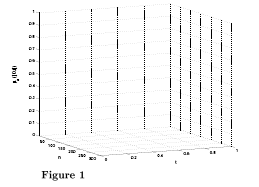 Graphic 1 Title and Source (in italics).Should not be images-everything must be editable.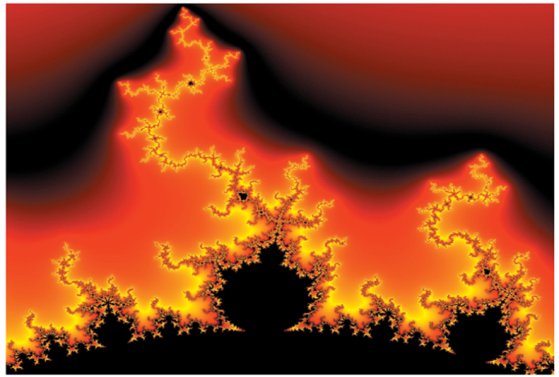 Figure 1 Title and Source (in italics).Should not be images-everything must be editable.Table 1 Title and Source (in italics).Should not be images-everything must be editable.Each article shall present separately in 3 folders: a) Figures, b) Charts and c) Tables in .JPG format, indicating the number and sequential Bold Title.For the use of equations, noted as follows:                   (1)They must be editable and number aligned on the right side.MethodologyDevelop give the meaning of the variables in linear writing and important is the comparison of the used criteria.ResultsThe results shall be by section of the article.AnnexesTables and adequate sources thanks to indicate if they were funded by any institution, University or company.ConclusionsExplain clearly the results and possibilities of improvement.ReferencesUsing APA system, should Not be numbered, either bulleted, however, if necessary, will be because reference number or referred to in any of the article.Data SheetEach article must submit your dates into a Word document (.docx):Journal NameArticle titleAbstractKeywordsArticle sections, for example:1. Introduction2. Description of the method3. Analysis from the regression demand curve4. Results5. Thanks6. Conclusions7. ReferencesAuthor Name (s)Email Correspondence to AuthorReferences